Los medios de verificación deben presentarse en la solicitud en físico y en formato digital conforme la siguiente tabla:Notas:El nombre del medio de verificación debe ser el mismo  de la solicitud en físico y en formato digital.Folios hace referencia al rango de páginas donde se ubica el medio de verificación de la solicitud en físico.SUPERINTENDENCIA NACIONAL DE EDUCACIÓN SUPERIOR UNIVERSITARIA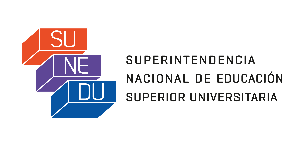 FORMATO DE LICENCIAMIENTO BB8NOMBRE DE LA UNIVERSIDADREPRESENTANTE LEGALCONDICIÓN IExistencia de objetivos académicos; grados y títulos a otorgar y planes de estudio correspondientes.COMPONENTE I.6Plan de Gestión de la Calidad Institucional.INDICADOR 8La universidad cuenta con un área de Gestión de la Calidad.1. MEDIOS DE VERIFICACIÓN (MV)MV1: Documento que acredite la existencia del área de gestión de la calidad, dirección o departamento emitido por la autoridad competente de la universidad, indicando su fecha de aprobación; yMV2: Relación del personal calificado asignado al área de gestión de la calidad.Los documentos deben estar aprobados por la autoridad competente o el representante legal de la universidad, indicando su última fecha de actualización.2. CONSIDERACIONES PARA EL CUMPLIMIENTO DEL INDICADORMV1La universidad debe demostrar que cuenta con un área donde se gestione la calidad. El área responsable puede denominarse: Gestión de Calidad, Acreditación, Calidad Académica u otro nombre que la universidad designe.MV2La universidad debe presentar la relación del personal a cargo del área de calidad precisando su especialidad, grado y cargo.CÓDIGO DEL MEDIO DE VERIFICACIÓNNOMBRE DEL MEDIO DE VERIFICACIÓN1UBICACIÓN EN LA SOLICITUD(indicar folios 2 correspondientes)MV1MV23. OBSERVACIONES ADICIONALES DE LA UNIVERSIDAD